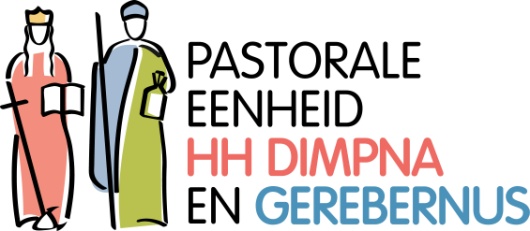 Een droom – een richting De pastorale Eenheid HH Dimpna en Gerebernus gaat verderWe zijn een pastorale eenheidDie van het Pinksterverhaal het belangrijkste verhaal van de 21ste eeuw kan maken door te geloven dat de komst van de Geest getuigde van een nieuw tijdperk in Gods verlossingsplan. Pinksteren was de dag  die voorbestemd  was als “ geboorte van de nieuwe gemeenschap”. Die als vurige tongen, vol geestdrift, over de Goede Boodschap vertelt  en die boodschap ook waarmaakt . De PE staat voor verzorgde liturgie die door velen wordt gedragen , waarbij ieder zijn eigen rol opneemt De liturgie wordt missionair als ze iets uitstraalt, door haar gemeenschapskarakter en de betrokkenheid van velen. Die een gemeenschap vormt waar de diverse geloofskernen zich aangesproken voelen, waar iedereen uitgenodigd wordt en welkom is.  Waar zorg voor elkaar centraal staat. Een gemeenschap waar geluisterd wordt  en waar ontmoeting belangrijk is met als doel , versterken en vernieuwen van het sociale weefsel en de groepsvorming met het oog op een democratische, solidaire, open en cultureel diverse samenleving. Dit uit zich in een liefdevol omgaan met elkaar als uiting van Gods liefde voor ons. Die een geloofsgemeenschap vormt waar al de parochies deel van uitmaken en die door hen mee wordt uitgebouwd. Met Paulus geloven we in de verscheidenheid, maar met hem zeggen we ook: “Alles is het werk van één en dezelfde Geest.” Daarom is het noodzakelijk om krachten te bundelen, bewogen door de liefde van God zoals ze onder ons is gekomen door zijn zoon Jezus Christus. Enkel zo kunnen we een nieuwe toekomst bouwen.BarmhartigheidGeel wordt geassocieerd met de naam “Barmhartige Stede”. De PE Geel wil deze erenaam, dan ook als richtinggevend beschouwen in de uitbouw van de Pastorale Eenheid. Ze kan daarbij rekenen op de patroonheiligen Dimpna en Gerebernus die aan tallozen zieken en wanhopigen doorheen vele eeuwen troost en vrede hebben geschonken.Barmhartigheid is geen deugd. Het is een houding. Soms lukt het en soms is het moeilijk. Het is een houding die wij ons allen als christen eigen moeten maken en die gestalte moet krijgen in liefdevolle barmhartigheid en gastvrijheid. De zeven werken van barmhartigheid waaronder hongerigen spijzen, zieken verzorgen en gevangenen bezoeken, die wij allen uit de catechismus kennen, zijn daarvan het logische gevolg.In het Nieuwe Testament lezen over goddelijke barmhartigheid als een synthese van het werk dat Jezus Christus in de wereld kwam verrichten in de naam van de Vader. De barmhartigheid van onze Heer zien we als Hij zich neerbuigt over de menselijke ellende en Zijn medeleven laat zien aan degenen die nood hebben aan begrip, genezing en vergeving. Alles in Jezus spreekt van barmhartigheid, Hijzelf is barmhartigheid.Barmhartigheid zal altijd gericht zijn op mensen en concreet aanwijsbaar. Barmhartigheid belijden met de lippen en niet met daden is schijnheilig.Barmhartigheid betekent voor de PE HH Dimpna en Gerebernus:  Nieuwkomers worden gastvrij onthaald, los van hun aard, afkomst, status en ras, taal of geloof zodat zij kunnen  thuis komen.  Wij verwelkomen hen en gaan op zoek naar mogelijkheden om met hen in contact te komen. We zijn beschikbaar voor mensen. Mensen  kunnen ons op een gemakkelijke manier vinden en aanspreken.  Zij kunnen op ons beroep  doen wanneer zij hulp nodig hebben of vragen onopgelost blijven . Wij zijn er voor hen , ook op niet voor de hand liggende momenten. Wij zijn er voor mensen in moeilijke situaties. In onze  geloofsgemeenschap  krijgen zorg en aandacht een specifieke plaats. Mensen krijgen kansen ook nieuwe en tweede kansen.  Wij geven aandacht en zorg aan kwetsbare en gekwetste mensen en aan allen die aan de rand geschoven worden .We oefenen ons in het detecteren van noden en zorgen en proberen deze te op te lossenIn het nabij zijn van armen en noodlijdende zullen we de grond van ons bestaan niet verhullen en in volle respect voor de andere de vreugde van de blijde boodschap aanbieden. Niet om zieltjes te winnen, maar omdat we elke mens willen laten delen in ons geloof.In volle barmhartigheid de geestelijke nood ledigen van de ander is even noodzakelijk als zijn honger of kou stillen. Deze soms existentiële crisissen zijn moeilijk vast te stellen in tijden van onverschilligheid en oppervlakkige consumptie. Toch zitten mensen vaak te worstelen met hun eigen ledigheid van het bestaan en wachten ze op taal en een reikende hand om beluisterd en begrepen te worden. Moderne vormen van psychisch lijden moeten extra onze aandacht krijgen zoals eenzaamheid, burn -out, faalangst, verslaving,…. Deze minder zichtbare vormen schreeuwen om aandacht en liefde en diegenen die er onder lijden, moeten van ons christenen hulp krijgen .VerkondigingOns geloof in Christus, Gods Zoon, geeft ons houvast en is onze diepste kern. Wij zijn blij dat we dat geloof hebben. We vieren het steeds weer, week na week in de zondagse eucharistie of gebedsdienst en vinden rust en soelaas in gebed en bezinning. We bemoedigen elkaar in geloof, in ontmoetingen en vormingen. Toch is het enorm moeilijk om zich in deze tijden in de brede samenleving te uiten als Christen. De blijde boodschap verkondigen en verspreiden roept oubolligheid op en weerstand. Het creëert een gêne en ongemakkelijkheid. Is het nog van deze tijd? De pastorale eenheid is niet blind voor deze zorgen en twijfels en wil er erkenning en aandacht aan geven. Ze is er heilig van overtuigd dat de Geest hierbij helpt zoals in het begin staat geschreven.Verkondiging is op zijn best als we gevraagd worden naar onze diepste drijfveer om onze naaste bij te staan en te beminnen. Aan deze tekenen zullen ze zien dat jullie mijn leerlingen zijn. Het antwoord zal enthousiast uit ons hart stromen. Verkondiging in de catechese of in de liturgie vraagt zorg en aandacht om kinderen en volwassenen met de hulp van de Geest te beroeren en hen kansen tot geloofsgroei te geven. Bijkomende vorming en voorbereiding zijn hier dan ook noodzakelijk en onvoorwaardelijk.  Verkondiging aan zij die ons omringen vraagt om een gevoeligheid voor de signalen waar Gods woord zou kunnen gezaaid worden. Het is een training maar ook een focus. Immers waar het hart van vol is, loopt de mond van over. Niet te pas en te onpas maar fijn en authentiek.De verkondiging van ons geloof is gestoeld op diepte en waarachtigheid waar de Messiaanse gedacht nooit ver weg  is. Christus is de weg en leidt ons tot God. Vorming en verdieping en gebed om dit steeds weer vorm te geven is noodzakelijk.De angst om te spreken in een seculiere maatschappij verdwijnt als de toehoorder de authenticiteit ervaart. Hij voelt dat dit geen holle woorden zijn maar doorleefde getuigenis is. Niemand lacht met Romulu Lukaku of Herman Van Rompuy als ze zich gelovig heten. Immers ze stralen dat uit.